RajanRajan.361363@2freemail.com \	Seeking a result oriented company having a globally competitive environment that is looking for an ambitious and career conscious person, where I can maximize my skills and education on challenging assignments in a creative atmosphere for the growth of company as well as for me.B.Sc.IT             2010                      Kuvempu University12th                                                   2006                         Nepal H.S.E.B Board10th                                                   2004                         Nepal BoardSales and Marketing Computer Formatting ,networking ,assembling and Hardware Related Works.Internet, E-mailing and  Web Searching.Mobile Reparing (Software and Harware).Computer repairing.Internet Marketer(SEO).All Types of Work at Management Level.ExportersParadise Company (India) SALARY INR -8000Company Profile:Exportersparadiseis a CompanySituated on Delhi that gives an opportunity to boost up their business to Importers and Exporters by providing the contact information and being a mediator between them.Duration: 2 year. (Feb 2008- March 2010)			Description: Working as Back Office Executive, Internet marketer (SEO) plus Telesales.Maintaing MIS.Marketing a Company through an Internet.As per requirement sales our product through telephone also.Omni Globe International (India) [BPO] SALARY INR -10000Company Profile: Omni Globe International Company is a global provider of Contact Center Services, Technology Services, Telecommunication Services, Legal Document Processing Services and Financial ServicesDuration: 6 Month. (May 2010- Dec 2010)Description: Data Processing EngineerTo Connect and Disconnect Landline Numbers and make internet available to the Customer through Landlines. (Work for a American Telecom Company named as a XO Communication.)New Verssion (India) [Insurance Company] SALARY INR -20000Company Profile: New Verssion is a Delhi based Company that deals with Insurance sales and Marketing. Duration: 3.2 Years (Dec 2010- Feb 2014)Description:Working as Operation and Quality Head.Maintaining MIS, Maintaining all the records of employee such as attendance, salary, call detail etc.Sales and Marketing Insurance Policy.Investigate the Quality of Calls.Handling a team member and all the backend works.Blue Diamond Society (Nepal) [NGO] SALARY NPR - 23500Company Profile: B.D.S is a NGO Working in the Field of HIV prevention and Human Right of Minorities group [LGBTI); it is funded by a GLOBAL FUND ROUND 10. (PR-SAVE THE CHILDREN)Duration: Duration : 3rd April 2014 to 15th March 2017(Working Area Butwal and Bhairahawa)Description:Working as MIS OfficerCumField Supervisor.Maintaining all the records related with office such as attendance,stocks,minute, Field Visit Data Etc.Handling team and supervised them time to time. Work on a Software Called OPMIS made by SAVE THE CHILDREN.Diploma in Web Designing from Oxford Institute. Software Eng. From NIIT (India).Mobile Repairing (Hardware and Software).I hereby declare that the above-mentioned particulars are true and genuine to the best of my knowledge and belief.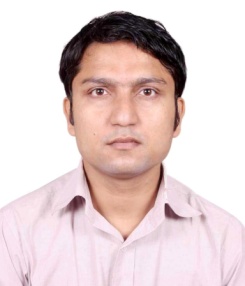 .
OBJECTIVE:EDUCATION:SKILLS  IN HAND :Experience ACHIEVEMENTS:PERSONAL PROFILE:Date of Birth	               29th August 1987Marital Status		MarriedNationality		     NepaleseHobbies                        Playing Cricket ,Listening Music                            Languages knownEnglish,Hindi,NepaliDECLARATION: